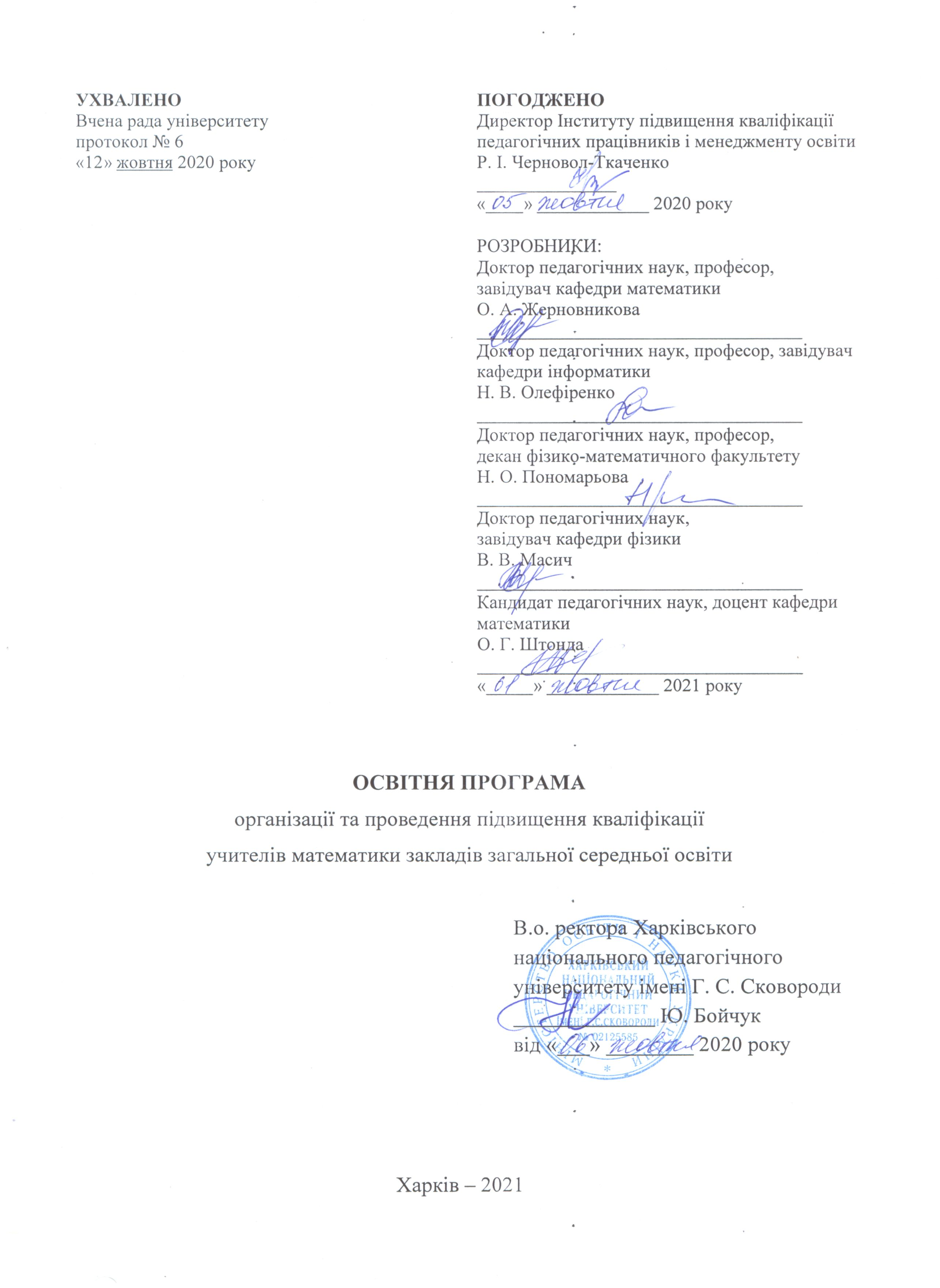 1. Профіль освітньої програми організації та проведення підвищення кваліфікації керівників закладів загальної середньої освіти2. Навчальний план3. Матриця відповідності програмних компетентностей навчальним модулям освітньої програми організації та проведення підвищення кваліфікації керівників закладів загальної середньої освіти4. Матриця забезпечення програмних результатів навчання (ПРН) відповідним навчальним модулям1. Загальна інформація1. Загальна інформація1. Загальна інформація1. Загальна інформаціяПовна назва закладу вищої освіти та структурного підрозділуПовна назва закладу вищої освіти та структурного підрозділуПовна назва закладу вищої освіти та структурного підрозділуХарківський національний педагогічний університет імені Г. С. СковородиФізико-математичний факультетКафедра математики Кафедра інформатикиКафедра фізики Цільова аудиторіяЦільова аудиторіяЦільова аудиторіяУчителі математики закладів загальної середньої освіти Тип документу про підвищення кваліфікації й обсяг освітньої програмиТип документу про підвищення кваліфікації й обсяг освітньої програмиТип документу про підвищення кваліфікації й обсяг освітньої програмиПосвідчення5 кредитів ЄКТС (150 годин), термін навчання 1 місяцьРівень програмиРівень програмиРівень програмиПідвищення кваліфікації учителів математики закладів загальної середньої освітиМова викладанняМова викладанняМова викладанняУкраїнськаІнтернет-адреса постійного розміщення опису освітньої програмиІнтернет-адреса постійного розміщення опису освітньої програмиІнтернет-адреса постійного розміщення опису освітньої програмиhttp://smc.hnpu.edu.ua/osvitni-prohramy2. Мета освітньої програми2. Мета освітньої програми2. Мета освітньої програми2. Мета освітньої програмиПідвищення методичного та практичного рівнів професійної компетентності вчителя математики, зокрема підготовка: кваліфікованого працівника (особистість, що набуває освітніх та професійних компетентностей відповідно до власних інтересів, запитів роботодавців, потреб економіки, конкурентоздатна та мобільна на ринку праці); цілісної особистості (всебічно розвинена особистість, здатна до вибору власної освітньої траєкторії, побудови професійної та особистої кар’єри, навчання упродовж життя); відповідального громадянина (особистість з морально-етичними принципами, здатна приймати виважені рішення, ініціативна, соціалізована, комунікативна, толерантна, патріот з активною позицією).Підвищення методичного та практичного рівнів професійної компетентності вчителя математики, зокрема підготовка: кваліфікованого працівника (особистість, що набуває освітніх та професійних компетентностей відповідно до власних інтересів, запитів роботодавців, потреб економіки, конкурентоздатна та мобільна на ринку праці); цілісної особистості (всебічно розвинена особистість, здатна до вибору власної освітньої траєкторії, побудови професійної та особистої кар’єри, навчання упродовж життя); відповідального громадянина (особистість з морально-етичними принципами, здатна приймати виважені рішення, ініціативна, соціалізована, комунікативна, толерантна, патріот з активною позицією).Підвищення методичного та практичного рівнів професійної компетентності вчителя математики, зокрема підготовка: кваліфікованого працівника (особистість, що набуває освітніх та професійних компетентностей відповідно до власних інтересів, запитів роботодавців, потреб економіки, конкурентоздатна та мобільна на ринку праці); цілісної особистості (всебічно розвинена особистість, здатна до вибору власної освітньої траєкторії, побудови професійної та особистої кар’єри, навчання упродовж життя); відповідального громадянина (особистість з морально-етичними принципами, здатна приймати виважені рішення, ініціативна, соціалізована, комунікативна, толерантна, патріот з активною позицією).Підвищення методичного та практичного рівнів професійної компетентності вчителя математики, зокрема підготовка: кваліфікованого працівника (особистість, що набуває освітніх та професійних компетентностей відповідно до власних інтересів, запитів роботодавців, потреб економіки, конкурентоздатна та мобільна на ринку праці); цілісної особистості (всебічно розвинена особистість, здатна до вибору власної освітньої траєкторії, побудови професійної та особистої кар’єри, навчання упродовж життя); відповідального громадянина (особистість з морально-етичними принципами, здатна приймати виважені рішення, ініціативна, соціалізована, комунікативна, толерантна, патріот з активною позицією).3. Характеристика освітньої програми3. Характеристика освітньої програми3. Характеристика освітньої програми3. Характеристика освітньої програмиФункціональна спрямованість освітньої програмиФункціональна спрямованість освітньої програмиФункціональна спрямованість освітньої програмиСформованість методичного та практичного рівнів професійної компетентності вчителя математики закладів загальної середньої освіти відповідно до чинного законодавства УкраїниФокус освітньої програмиФокус освітньої програмиФокус освітньої програмиПолягає в забезпеченні індивідуально-особистісного та професійно-діяльнісного самовдосконалення слухачів на основі активізації їхньої базової освіти, набутого професійного та життєвого досвіду відповідно до індивідуально-особистих інтересів, соціальних запитів держави щодо ефективного виконання посадово-функціональних обов’язків:створення й розвиток сучасного освітнього математичного середовища в закладі загальної середньої освіти;управління освітнім процесом на уроці математики, його навчально-методичне забезпечення й науково-методичний супровід;документообіг і документознавство в закладі загальної середньої освіти.Орієнтація освітньої програмиОрієнтація освітньої програмиОрієнтація освітньої програмиОсвітньо-професійна. Акцент на розвитку й сформованості методичного та практичного рівнів професійної компетентності вчителя математики закладів загальної середньої освітиОсобливості освітньої програмиОсобливості освітньої програмиОсобливості освітньої програмиОсвітня програма складається із трьох обов’язкових модулів:1) загальна підготовка. (Складається з таких частин – а) нормативно-правові аспекти розвитку освіти; б) інклюзивне навчання; в) медіаосвіта);2) психолого-педагогічна підготовка. (Складається з таких частин – а) Нова українська школа: соціально-громадянські виміри; б)  STEAM освіта; в) супровід професійного визначення школярів; г) освітні вимірювання);3) професійна підготовка. (Складається з таких частин – а) актуальні проблеми шкільної математичної освіти; б) використання ІКТ, 
тестування і моніторинг в навчанні математики; в) математичні задачі як засіб формування ключових та предметних компетентностей і різних видів навчально-пізнавальної діяльності)4. Професійні вимоги (компетенції) та продовження навчання4. Професійні вимоги (компетенції) та продовження навчання4. Професійні вимоги (компетенції) та продовження навчання4. Професійні вимоги (компетенції) та продовження навчанняПрофесійні вимоги (компетенції)Професійні вимоги (компетенції)Професійні вимоги (компетенції)Визначає посадова інструкціяПродовження навчанняПродовження навчанняПродовження навчанняОсвітня програма передбачає можливість подальшого розширення та поглиблення професійних знань, умінь, навичок учителів математики у системі неформальної та інформальної освіти5. Викладання та оцінювання5. Викладання та оцінювання5. Викладання та оцінювання5. Викладання та оцінюванняВикладання та навчанняВикладання та навчанняВикладання та навчанняПроблемні, інтерактивні, проектні, інформаційно-комп’ютерні, саморозвивальні, колективні й інтегративні, контекстні технології навчання, електронне навчання в системі Moodle.Викладання проводиться у вигляді лекцій (зокрема, мультимедійних та інтерактивних), семінарських і практичних занять, самостійного навчання на основі монографій, підручників, посібників і конспектів, консультацій із викладачамиОцінюванняОцінюванняОцінюванняТестування за результатами опанування навчальних матеріалів відповідних навчальних модулів6. Програмні компетентності6. Програмні компетентності6. Програмні компетентності6. Програмні компетентностіІнтегральна компетентністьІнтегральна компетентністьІнтегральна компетентністьЗдатність розв’язувати складні спеціалізовані практичні завдання в галузі середньої освіти (математика), що передбачає застосування концептуальних методів освітніх наук, психології, теорії та методики навчання математики і характеризуються комплексністю та невизначеністю умов організації освітнього процесу в закладах середньої освітиЗагальні компетентності (ЗК)Загальні компетентності (ЗК)Загальні компетентності (ЗК)ЗК1. Здатність удосконалювати та розвивати свій загальноінтелектуальний і загальнокультурний рівень.ЗК2. Готовність використовувати знання сучасних проблем математичної науки та освіти при розв’язанні освітніх і професійних задач.ЗК3. Здатність спілкуватися державною мовою.ЗК4. Здатність формувати ресурсно-інформаційні бази для вирішення професійних задач.ЗК5. Здатність самостійно здобувати знання та уміння (використовуючи ІТ), у зокрема, у нових галузях знань, безпосередньо не пов’язаних зі сферою діяльності.ЗК6. Готовність здійснювати професійну комунікацію українською та іноземними мовами.ЗК7. Здатність здійснювати професійну та особистісну самоосвіту, проєктувати подальший освітній маршрут і професійну кар’єру вчителя математики.ЗК8. Здатність застосовувати сучасні методики та технології навчання математики.ЗК9. Готовність використовувати сучасні технології діагностики та оцінювання якості освітнього процесу.ЗК10. Здатність керувати дослідницькою роботою учнів та готовність самостійно здійснювати наукове дослідження з використанням сучасних методів.Фахові компетентності (ФК)Фахові компетентності (ФК)Фахові компетентності (ФК)ФК1. Готовність до розробки та реалізації методичних моделей, методики, технологій і прийомів навчання математики.ФК2. Готовність до систематизації, узагальнення та поширення методичного досвіду (вітчизняного та закордонного) у математичній галузі.ФК3. Готовність до здійснення педагогічного проктування освітнього середовища, освітніх програм і індивідуальних освітніх маршрутів учнів з математики.ФК4. Здатність проєктувати форми та методи контролю якості освіти, а також різні види контрольно-вимірювальних матеріалів, зокрема, на основі інформаційних технологій і на основі застосування закордонного досвіду.ФК5. Готовність проєктувати новий навчальний зміст з математики, технології та конкретні методики навчання. ФК6. Здатність вивчати та формувати культурні потреби та підвищувати культурно-освітній рівень різних груп населенняФК7. Здатність до пошуку, критичного аналізу, узагальнення та систематизації наукової інформації, до постановки цілей дослідження та вибору оптимальних шляхів і методів їхнього досягнення в математиці.ФК8. Володіння методами математики на основі знань фундаментальних фізико-математичних дисциплін.ФК9. Здатність до саморозвитку та самовдосконалення, навчання впродовж життя.ФК10. Здатність здійснювати профорієнтаційну роботу зі школярами.7. Програмні результати навчання7. Програмні результати навчання7. Програмні результати навчання7. Програмні результати навчанняПРН 1Володіти законодавчою базою щодо завдань, цілей, принципів, засад функціонування зальної середньої освіти в Україні.Володіти законодавчою базою щодо завдань, цілей, принципів, засад функціонування зальної середньої освіти в Україні.Володіти законодавчою базою щодо завдань, цілей, принципів, засад функціонування зальної середньої освіти в Україні.ПРН 2Знати нормативно-правові документи, що регламентують діяльність ЗЗСО; напрями діяльності вчителя; права і обов’язки суб’єктів освітнього процесу ЗЗСО; обсяг і функції роботи вчителя.Знати нормативно-правові документи, що регламентують діяльність ЗЗСО; напрями діяльності вчителя; права і обов’язки суб’єктів освітнього процесу ЗЗСО; обсяг і функції роботи вчителя.Знати нормативно-правові документи, що регламентують діяльність ЗЗСО; напрями діяльності вчителя; права і обов’язки суб’єктів освітнього процесу ЗЗСО; обсяг і функції роботи вчителя.ПРН 3Знати сучасні концепції, завдання, зміст, методи, організаційні форми і засоби загальної середньої освіти; особливості та інструментарій психолого-педагогічного супроводу освітнього процесу з математики.Знати сучасні концепції, завдання, зміст, методи, організаційні форми і засоби загальної середньої освіти; особливості та інструментарій психолого-педагогічного супроводу освітнього процесу з математики.Знати сучасні концепції, завдання, зміст, методи, організаційні форми і засоби загальної середньої освіти; особливості та інструментарій психолого-педагогічного супроводу освітнього процесу з математики.ПРН 4Уміти аналізувати і застосовувати сучасні підходи до навчання, розвитку, виховання й соціалізації учнів, що визначені Державним стандартом загальної середньої освіти, Концепцією «Нова українська школа».Уміти аналізувати і застосовувати сучасні підходи до навчання, розвитку, виховання й соціалізації учнів, що визначені Державним стандартом загальної середньої освіти, Концепцією «Нова українська школа».Уміти аналізувати і застосовувати сучасні підходи до навчання, розвитку, виховання й соціалізації учнів, що визначені Державним стандартом загальної середньої освіти, Концепцією «Нова українська школа».ПРН 5Планувати педагогічну діяльність, визначати і обґрунтовувати педагогічні задачі; вибирати комплекс ефективних систем та педагогічних технологій.Планувати педагогічну діяльність, визначати і обґрунтовувати педагогічні задачі; вибирати комплекс ефективних систем та педагогічних технологій.Планувати педагогічну діяльність, визначати і обґрунтовувати педагогічні задачі; вибирати комплекс ефективних систем та педагогічних технологій.ПРН 6Володіти методами і прийомами навчання математики у школі.Володіти методами і прийомами навчання математики у школі.Володіти методами і прийомами навчання математики у школі.ПРН 7Володіти загальними методичними схемами формування правил-орієнтирів розв’язування математичних задач.Володіти загальними методичними схемами формування правил-орієнтирів розв’язування математичних задач.Володіти загальними методичними схемами формування правил-орієнтирів розв’язування математичних задач.ПРН 8Знати концептуальні засади шкільної освіти в галузі математики, цілі і завдання навчання математики в основній школі.Знати концептуальні засади шкільної освіти в галузі математики, цілі і завдання навчання математики в основній школі.Знати концептуальні засади шкільної освіти в галузі математики, цілі і завдання навчання математики в основній школі.ПРН 9Демонструвати вміння спілкуватися українською та іноземною мовами.Демонструвати вміння спілкуватися українською та іноземною мовами.Демонструвати вміння спілкуватися українською та іноземною мовами.ПРН 10Проєктувати і проводити на високому рівні урок математики в основній школі.Проєктувати і проводити на високому рівні урок математики в основній школі.Проєктувати і проводити на високому рівні урок математики в основній школі.ПРН 11Демонструвати знання фактичного матеріалу шкільного курсу математики та володіння методикою її навчання.Демонструвати знання фактичного матеріалу шкільного курсу математики та володіння методикою її навчання.Демонструвати знання фактичного матеріалу шкільного курсу математики та володіння методикою її навчання.ПРН 12Аналізувати, проєктувати, впроваджувати та вдосконалювати навчально-методичне оснащення навчання математики. Аналізувати, проєктувати, впроваджувати та вдосконалювати навчально-методичне оснащення навчання математики. Аналізувати, проєктувати, впроваджувати та вдосконалювати навчально-методичне оснащення навчання математики. ПРН 13дійснювати методичний аналіз навчального матеріалу шкільних підручників з математики.дійснювати методичний аналіз навчального матеріалу шкільних підручників з математики.дійснювати методичний аналіз навчального матеріалу шкільних підручників з математики.ПРН 14Уміння здійснювати супровід професійного самовизначення школярів усіх вікових категорій із використанням  сучасних методик та форм профорієнтаційної роботи.Уміння здійснювати супровід професійного самовизначення школярів усіх вікових категорій із використанням  сучасних методик та форм профорієнтаційної роботи.Уміння здійснювати супровід професійного самовизначення школярів усіх вікових категорій із використанням  сучасних методик та форм профорієнтаційної роботи.8. Ресурсне забезпечення реалізації програми8. Ресурсне забезпечення реалізації програми8. Ресурсне забезпечення реалізації програми8. Ресурсне забезпечення реалізації програмиКадрове забезпеченняКадрове забезпеченняНауково-педагогічні працівники ХНПУ імені Г. С. СковородиНауково-педагогічні працівники ХНПУ імені Г. С. СковородиМатеріально-технічне забезпеченняМатеріально-технічне забезпеченнянавчальні корпуси;тематичні кабінети;комп’ютерні класи;пункти харчування;точки бездротового доступу до мережі Інтернет;мультимедійне обладнаннянавчальні корпуси;тематичні кабінети;комп’ютерні класи;пункти харчування;точки бездротового доступу до мережі Інтернет;мультимедійне обладнанняІнформаційне та навчально-методичне забезпеченняІнформаційне та навчально-методичне забезпеченняОфіційний сайт ХНПУ імені Г. С. Сковороди: http://hnpu.edu.ua/;точки бездротового доступу до мережі Інтернет; необмежений доступ до мережі Інтернет;наукова бібліотека, читальні зали;віртуальне навчальне середовище Moodle; пакет MS Office 365;корпоративна пошта;навчальні й робочі плани;графіки навчального процесу;матеріали для самостійної роботи здобувачів освіти за темами та список рекомендованих інформаційних і літературних джерел відповідно до тематики навчальних модулів освітньої програми.Офіційний сайт ХНПУ імені Г. С. Сковороди: http://hnpu.edu.ua/;точки бездротового доступу до мережі Інтернет; необмежений доступ до мережі Інтернет;наукова бібліотека, читальні зали;віртуальне навчальне середовище Moodle; пакет MS Office 365;корпоративна пошта;навчальні й робочі плани;графіки навчального процесу;матеріали для самостійної роботи здобувачів освіти за темами та список рекомендованих інформаційних і літературних джерел відповідно до тематики навчальних модулів освітньої програми.Назви модулів і темКількість годинКількість годинКількість годинКількість годинКількість годинНазви модулів і темУсьогоУсьогоЛекціяСемінарські та практичні заняттяСамостійна роботаНазви модулів і темКр.ГодЛекціяСемінарські та практичні заняттяСамостійна роботаНавчальний модуль 1. Загальна підготовкаТема 1. Нормативно-правові аспекти розвитку освіти0,39216Тема 2. Інклюзивне навчання0,39216Тема 3. Медіаосвіта0,412228Разом за навчальним модулем 11306420Навчальний модуль 2. Психолого-педагогічна підготовкаТема 1. Нова українська школа: соціально-громадянські виміри0,39216Тема 2. Освітні вимірювання 0,39216Тема 3. Супровід професійного визначення школярів0,26114Тема 4. STEAM-освіта 0,26114Разом за навчальним модулем 21306420Навчальний модуль 3. Професійна підготовкаНавчальний модуль 3. Професійна підготовкаНавчальний модуль 3. Професійна підготовкаНавчальний модуль 3. Професійна підготовкаНавчальний модуль 3. Професійна підготовкаНавчальний модуль 3. Професійна підготовкаЗмістовий модуль 1. Актуальні проблеми шкільної математичної освітиЗмістовий модуль 1. Актуальні проблеми шкільної математичної освітиЗмістовий модуль 1. Актуальні проблеми шкільної математичної освітиЗмістовий модуль 1. Актуальні проблеми шкільної математичної освітиЗмістовий модуль 1. Актуальні проблеми шкільної математичної освітиЗмістовий модуль 1. Актуальні проблеми шкільної математичної освітиТема 1. Реалізація вимог концепції «Нова українська школа» та нового Стандарту освіти (2020) в навчанні математики.0,39216Тема 2. Методика організації проектної діяльності в навчанні математики.0,39216Тема 3. Особливості реалізації компетентнісного потенціалу нового Стандарту освіти та оновлених підручників в процесі навчання математики.0,3711218Підсумковий тест за змістовим модулем 10,0311Разом за змістовим модулем 11306420Змістовий модуль 2. Використання ІКТ, 
тестування і моніторинг в навчанні математикиЗмістовий модуль 2. Використання ІКТ, 
тестування і моніторинг в навчанні математикиЗмістовий модуль 2. Використання ІКТ, 
тестування і моніторинг в навчанні математикиЗмістовий модуль 2. Використання ІКТ, 
тестування і моніторинг в навчанні математикиЗмістовий модуль 2. Використання ІКТ, 
тестування і моніторинг в навчанні математикиЗмістовий модуль 2. Використання ІКТ, 
тестування і моніторинг в навчанні математикиТема 1. Використання ІКТ в навчанні математики в сучасних умовах.0,39216Тема 2.Тестування і моніторинг в освіті і в навчанні математики.0,27826Тема 3. Тестове оцінювання навчальних досягнень учнів. Створення якісного тесту для вимірювання навчальних досягнень учнів з математики.0,26114Тема 4. Аналіз завдань і результатів  міжнародного моніторингового дослідження PISA.0,26114Підсумковий тест за змістовим модулем 10,0311Разом за змістовим модулем 21306420Змістовий модуль 3. Математичні задачі як засіб формування ключових та предметних компетентностей і різних видів навчально-пізнавальної діяльностіЗмістовий модуль 3. Математичні задачі як засіб формування ключових та предметних компетентностей і різних видів навчально-пізнавальної діяльностіЗмістовий модуль 3. Математичні задачі як засіб формування ключових та предметних компетентностей і різних видів навчально-пізнавальної діяльностіЗмістовий модуль 3. Математичні задачі як засіб формування ключових та предметних компетентностей і різних видів навчально-пізнавальної діяльностіЗмістовий модуль 3. Математичні задачі як засіб формування ключових та предметних компетентностей і різних видів навчально-пізнавальної діяльностіЗмістовий модуль 3. Математичні задачі як засіб формування ключових та предметних компетентностей і різних видів навчально-пізнавальної діяльностіТема 1. Система підготовки учнів до розв’язування завдань ЗНО з математики.0,39216Тема 2. Методика навчання учнів розв’язуванню завдань з параметрами.0,27826Тема 3. Підготовка учнів до розв’язування олімпіадних завдань з математики.0,26114Тема 4. Використання історичного матеріалу та прикладних задач в навчанні математики як засобів формування ключових компетентностей і реалізації нових наскрізних ліній програми з математики.0,26114Підсумковий тест за змістовим модулем 10,0311Разом за змістовим модулем 31306420Разом за навчальним модулем 3390181260Усього кредитів і годин51503020100Програмні компетентностіНавчальний модуль 1Навчальний модуль 2Навчальний модуль 3ІК+++ЗК 1+++ЗК 2++ЗК З+ЗК 4++ЗК 5+ЗК 6+ЗК 7++ЗК 8+ЗК 9+ЗК 10++ФК 1+ФК 2++ФК 3+++ФК 4++ФК 5+ФК 6+++ФК 7+ФК 8+++ФК 9++ФК 10+++Програмні результати навчанняНавчальний модуль 1Навчальний модуль 2Навчальний модуль 3ПРН1+++ПРН2+++ПРН3+ПРН4+++ПРН5+ПРН6+++ПРН7++ПРН8+++ПРН9+++ПРН10++ПРН11++ПРН12+ПРН13+ПРН14+++